THE PARISH CHURCH OF ST MICHAEL, ALNWICK‘ALL ARE WELCOME IN THIS PLACE’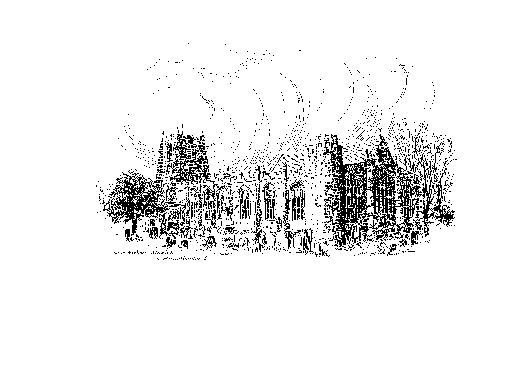 Sunday, 16th OCTOBER 2022EIGHTEENTH SUNDAY AFTER TRINITYA warm welcome to our worship today.We hope you will stay for tea/coffee after the 10.00am service. The wearing of a mask is a personal choice in St Michael’sTODAY’S WORSHIP8.30am	Holy Communion (BCP)	President & Preacher : The Reverend Alison Hardy10.00am	Parish Communion	President & Preacher : The Reverend Alison Hardy6.00pm	Said Evensong	Officiant : Annette Playle 2 Timothy 3 : 14 – 4 : 5In the scriptures, old and new, we can find truths and instruction.  The task of the Christian minister is to teach these truths at all times.Luke 18 : 1 – 8Jesus encourages us to keep wrestling in the hard work of prayer, for ourselves and for others, because God surely always hears us.HYMNS AT 10.00am  99 		Hail to the Lord’s Anointed
383 		Lord, thy word abideth628 		Father of heaven, whose love profound743 		O God beyond all praisingHYMNS AT 6.00pm621 		Dear Lord and Father of mankind748 		O Jesus, I have promised (omitting verse 2)826 		Ye holy angels brightThis week, please pray …DedicationLiving, loving God, as fuel bills and the cost-of-living rise, 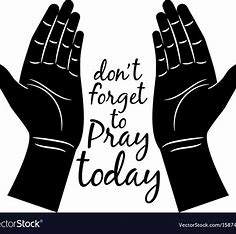 we give of what we have:
money, time, skills, gifts and talents,
all for the flourishing of Your church near and far
and as a blessing for others.ThanksgivingLoving God, all our times are in Your hands.
We give thanks, for the many who have made this journey before us here, in and around this church of St Michael,
this beloved place of worship and community life;
where friends, fellow-travellers and companions,
have found blessing in times of trial and struggle, celebration and festivity,
all through lives of patient faithfulness and persistent prayer.  These people, we name quietly now, in gratitude for all that they have given and every way that they have been a blessing …BlessingAs Jesus urges us to pray always and not to lose heart,
so in our turn we offer before the throne of Grace our concerns of each day …God, Holy and Living: Maker of heaven and earth,
Healer of creation, Breath and fire of Life:As Your world turns on its way and all its people pass from night, into day
and back into night again, may the prayer of Your people never cease
and Jacob's struggle for blessing
and the widow's demand for justice continue,
until every voice in heaven, on earth and all of creation redeemed, cries      ‘Glory!'Until that day, we will join our voices to their persistent chorus in the prayer of Jesus:
Our Father, who art in heaven, hallowed be thy name;
thy kingdom come; thy will be done;
on earth as it is in heaven.
Give us this day our daily bread.
And forgive us our trespasses, as we forgive those who trespass against us.
And lead us not into temptation; but deliver us from evil.
For thine is the kingdom, the power and the glory, for ever and ever. Amen.THE WEEK AHEADTuesday, 18th 7.00pm		St Michael’s Bowls Club in the Parish HallWednesday, 19th     10.15am		Holy CommunionThursday, 20th  9.30am		Mini Michael’sSunday, 23rd 	THE LAST SUNDAY AFTER TRINITY8.30am	Holy Communion	President & Preacher : The Reverend Canon Peter Askew10.00am	Parish Communion	President & Preacher : The Reverend Canon Peter Askew2.00pm	Baptism of Jack Alexander Hollingworth6.00pm	Taizé Style Evening Prayer	Officiant : John Cooke LOOKING AHEADTuesday, 25th 7.00pm		St Michael’s Bowls Club in the Parish HallWednesday, 26th      10.15am		Holy CommunionThursday, 20th   9.30am		NO Mini Michael’sSERVICE CHANGES FOR THE WINTER 
As the clocks change and the darkness lengthens the PCC have decided to make slight changes to the services we can offer in St Michael’s. 
Starting on October 30th: 
1st and 2nd Sundays of each month we shall have a service at 6pm but NO service at 8.30am. 
3rd and 4th Sundays of each month we shall have a service at 8.30 am but NO service at 6pm. 
A 5th Sunday will have an 8.30am service but NO service at 6pm. 
     We continue to be supported by our retired clergy and readers during the vacancy and we are very, very grateful.  We hope this change will ease their workload a little and will mean that the Churchwardens won't need to open and close in the dark twice each Sunday. There will be no changes to the -
10am Eucharist on Sunday nor to the Wednesday Midweek Eucharist at 10.15.
THIS WEEK’S ECO TIPSeasonal thoughtsMore than ever before we must try to ensure that our desire to be thoughtful and loving at Christmas time does not damage the planet. When choosing cards and gift wrap remember that glitter, ‘shiny bits’ and glossy paper are not recyclable.  (Traidcraft ensure that all their cards can be recycled.)  Oxfam have a lovely selection of wrapping paper made from recycled materials.IT IS HOPED TO FORM a community group, including some church members, to follow various craft projects connected with the graffiti.  These could take place in the Alnwick Arts and Crafts Centre and give the opportunity to try something new which ultimately would bring the community to share in the graffiti and enhance our south aisle exhibition project.  At present this is in the early stages of planning and funding but please contact Jean Darby for further details if you think this could be of interest to you.AWAY DAYI am organising an away day for all who might be interested in taking a break from the everyday and refresh themselves - to recharge and rest before the activities of Advent and the lead up to Christmas.   For more details, please speak to Annette Playle.Thank you to all who contributed in any way to ANGEL TREE.  The final amount raised was an amazing £805.10!					Rachel RobinsonChurchwardensPat Taylor							Anne Blades                   : 01665 603811                                                        : 01665 602020Parish Website: www.alnwickanglican.comIf you are a UK taxpayer, St. Michael’s can benefit to the tune of 25p for each £1.00 donated by Gift Aid.  Please use the envelopes available at the back of church.  Thank you.The Parish of St. Michael & St. Paul is a Registered Charity, No. 1131297